
РЕСПУБЛИКА КРЫМРАЗДОЛЬНЕНСКИЙ РАЙОНАДМИНИСТРАЦИЯ КОВЫЛЬНОВСКОГО СЕЛЬСКОГО ПОСЕЛЕНИЯПОСТАНОВЛЕНИЕ26 июля 2022 года                с.Ковыльное                                     №146 Об утверждении положения о порядке и сроках составления проекта бюджета муниципального образования Ковыльновское сельское поселениеРаздольненского района Республики Крым на очередной финансовый год и плановый период		Руководствуясь статьями 169 и 184 Бюджетного кодекса Российской Федерации, Федеральным законом от 06.10.2003 года № 131-ФЗ «Об общих принципах организации местного самоуправления в Российской Федерации»,                                                 ПОСТАНОВЛЯЮ:Утвердить Положение о порядке и сроках составления проекта бюджета муниципального образования Ковыльновское  сельское поселение Раздольненского района Республики Крым  на очередной  финансовый год и плановый период согласно приложению №1 (прилагается).Утвердить График составления проекта бюджета муниципального образования Ковыльновское сельское поселение Раздольненского района Республики Крым на очередной  финансовый год и плановый согласно приложению №2 (прилагается).     3. Разместить настоящее постановление на официальном сайте http://kovilnovskoe-sp.ru/.    4. Настоящее постановление вступает в силу со дня его официального опубликования. 5. Контроль за исполнением настоящего постановления оставляю за собой. Председатель Ковыльновского сельскогосовета – глава Администрации Ковыльновского сельского поселения                                      Ю.Н.Михайленко     Приложение 1                                                             к постановлению АдминистрацииКовыльновского сельского поселения                                                      Раздольненского района Республики Крымот 26 июля  2022 г. № 146Положениео порядке и сроках составления проекта бюджета муниципального образования Ковыльновское  сельское поселение Раздольненского района Республики Крым на очередной  финансовый год и плановый период Настоящее Положение определяет порядок и сроки составления проекта бюджета муниципального образования Ковыльновское  сельское поселение Раздольненского района Республики Крым на очередной финансовый год и плановый период и подготовки, необходимых для этого решений, документов и материалов.Основные положенияПроект бюджета муниципального образования Ковыльновское  сельское поселение Раздольненского района Республики Крым на очередной  финансовый год и плановый период (далее – проект бюджета поселения) составляется сектором по вопросам финансов и бухгалтерского учета, исходя из необходимости создания условий для обеспечения сбалансированности и устойчивости бюджета муниципального образования, макроэкономической стабильности, предсказуемости и преемственности налоговой и бюджетной политики, исполнения действующих и принимаемых обязательств муниципального образования.Составление проекта бюджета поселения основывается на:Федеральном законе от 06.10.2003 года № 131-ФЗ «Об общих принципах организации местного самоуправления в Российской Федерации»;основных направлениях бюджетной политики и основных направлениях налоговой политики;прогнозе социально-экономического развития;бюджетном прогнозе (проекте бюджетного прогноза, проекте изменений бюджетного прогноза) на долгосрочный период;муниципальных программах (проектах муниципальных программ, проектах изменений указанных программ).Проект решения о бюджете муниципального образования должен содержать характеристики и показатели, определенные Бюджетным кодексом Российской Федерации.При разработке проекта бюджета поселения взаимодействуют все субъекты бюджетного планирования.Субъекты бюджетного планирования – получатели бюджетных средств, структурные подразделения администрации сельского поселения, главные администраторы (администраторы) доходов бюджета, главные администраторы (администраторы) источников финансирования дефицита бюджета, органы местного самоуправления, муниципальные бюджетные учреждения, иные юридические лица, индивидуальные предприниматели, осуществляющие деятельность на территории муниципального образования и представляющие материалы и сведения, необходимые для составления проекта бюджета муниципального образования.Полномочия администрации Ковыльновское сельского поселения Раздольненского района Республики Крым при разработке проекта бюджета на очередной  финансовый год и плановый период 	При формировании проекта бюджета муниципального образования Ковыльновское  сельское поселение Раздольненского района Республики Крым на очередной  финансовый год и плановый период Администрация Ковыльновского сельского поселения Раздольненского района Республики Крым:одобряет основные направления бюджетной и налоговой политики Ковыльновского сельского поселения Раздольненского района Республики Крым на очередной  финансовый год и плановый период; одобряет прогноз социально-экономического развития Ковыльновского сельского поселения Раздольненского района Республики Крым на очередной  финансовый год и плановый период;формирует реестр муниципальных программ, утверждает (вносит изменения в утвержденные) долгосрочные целевые программы, реализуемые за счет средств бюджета муниципального образования Ковыльновское  сельское поселение Раздольненского района Республики Крым;одобряет основные характеристик бюджета поселения, а также осуществляет расчеты объема бюджетных ассигнований на исполнение действующих и принимаемых расходных обязательств;согласует проект решения о бюджете муниципального образования Ковыльновское  сельское поселение Раздольненского района Республики Крым на  финансовый год и плановый период и прилагаемые к ним документы и материалы для вынесения на сессию Ковыльновского сельского совета Раздольненского района Республики Крым.Полномочия органов муниципальной власти при составлении  проекта бюджета муниципального образования на очередной  финансовый год и плановый период При формировании проекта бюджета муниципального образования Ковыльновское  сельское поселение Раздольненского района Республики Крым на очередной финансовый год и плановый период сектор по вопросам финансов, бухгалтерского учета, муниципального имущества, землеустройства, территориального планирования: организует разработку проекта бюджета поселения; разрабатывает проект основных направлений бюджетной и налоговой политики Ковыльновского сельского поселения Раздольненского района Республики Крым на очередной  финансовый год и плановый период; осуществляет оценку предварительных итогов социально-экономического развития муниципального образования за истекший период текущего финансового года и ожидаемых итогов социально-экономического развития муниципального образования на очередной финансовый год и плановый период;осуществляет оценку ожидаемого исполнения за текущий финансовый год бюджета поселения;подготавливает с учетом предложений, расчетов и обоснований объемные показатели прогноза поступлений доходов бюджета поселения и источников финансирования бюджета поселения по кодам Бюджетной классификации Российской Федерации;разрабатывает проектировки основных характеристик бюджета поселения, а также осуществляет расчеты объема бюджетных ассигнований на исполнение действующих и принимаемых расходных обязательств;разрабатывает проекты программ муниципальных внутренних заимствований поселения;формирует перечень и коды целевых статей и видов расходов классификации расходов бюджетов, а также перечень статей и подстатей доходов бюджетов, статей и видов источников финансирования дефицита бюджета;составляет проект бюджета поселения, в том числе определяет основные характеристики бюджета поселения, распределение бюджетных ассигнований по кодам Бюджетной классификации Российской Федерации; формирует и представляет в постоянную депутатскую комиссию Ковыльновского сельского поселения по вопросам планирования бюджета, финансам и законодательству проект решения о бюджете муниципального образования Ковыльновское  сельское поселение Раздольненского района Республики Крым на очередной финансовый  финансовый год и плановый период и пояснительную записку к нему.При составлении проекта Бюджета на финансовый год и плановый период заместитель главы администрации совместно с ведущими специалистами:разрабатывает проекты муниципальных программ.3.3.При составлении проекта Бюджета на финансовый год и плановый период сектор по вопросам финансов и бухгалтерского учета, администрации сельского поселения:разрабатывает прогноз закупок для муниципальных нужд муниципального образования;разрабатывает прогноз социально-экономического развития муниципального образования на очередной финансовый финансовый год и плановый период;готовит пояснительную записку к проекту решения о бюджете муниципального образования Ковыльновское сельское поселение Раздольненского района Республики Крым на финансовый год и плановый период.При составлении проекта бюджета поселения на очередной финансовый год получатели бюджетных средств предоставляют:обоснование бюджетных ассигнований;предложения по изменению объема и (или) структуры расходных обязательств Ковыльновского сельского поселения, предложения по увеличению бюджетных ассигнований на реализацию утвержденных целевых программ, проекты нормативных правовых актов в соответствующей сфере деятельности;предложения к пояснительной записке к проекту решения Ковыльновского сельского совета Раздольненского района Республики Крым о бюджете поселения в соответствующей сфере деятельности;другие данные и материалы, необходимые для составления проекта бюджета поселения.Специалисты администрации представляют расчеты поступлений доходов от использования имущества, находящегося в муниципальной собственности (арендная плата за земельные участки, доходы от сдачи в аренду имущества, прочие доходы от использования имущества), прогноз поступления доходов от продажи материальных и нематериальных.Приложение 2к постановлению администрацииКовыльновского сельского поселенияРаздольненского района Республики Крымот 26 июля 2022г. №146 Графиксоставления проекта бюджета муниципального образования Ковыльновское  сельское поселение Раздольненского района Республики Крым на финансовый год и плановый период №Наименование мероприятия,документа, показателяОтветственный исполнительисполнительСрок представленияисполненияп/пНаименование мероприятия,документа, показателяОтветственный исполнительисполнительСрок представленияисполнения1Прогноз социально-экономического развития муниципального образования Ковыльновское  сельское поселение Раздольненского района Республики Крым на очередной финансовый год и плановый периодсектор по вопросам финансов и бухгалтерского учетадо 29.10.20222Представление предложений    по оптимизации    и повышению эффективности бюджетных расходовсектор по вопросам финансов и бухгалтерского учетадо 29.10.20223Прогноз поступления налоговых и неналоговых доходов бюджета муниципального образования Ковыльновское  сельское поселение Раздольненского района Республики Крым на очередной финансовый год и плановый период в разрезе кодов бюджетной классификации РФ по формам, доведенным МФ РКсектор по вопросам финансов и бухгалтерского учетадо 29.10.20224Проект основных направлений бюджетной и налоговой политики на очередной финансовый год и плановый периодсектор по вопросам финансов и бухгалтерского учетадо 29.10.20225Формирование кодов целевых статей расходов бюджета муниципального образования Ковыльновское  сельское поселение Раздольненского района Республики Крым на очередной финансовый год и плановый период сектор по вопросам финансов и бухгалтерского учетадо 29.10.20226Подготовка реестра расходных обязательств главного распорядителя бюджетных средств на очередной финансовый год и плановый периодсектор по вопросам финансов и бухгалтерского учетадо 10.11.20227Прогноз закупок для нужд муниципального образования на очередной финансовый год и плановый периодАдминистрация Ковыльновского сельского поселениядо 10.11.20228Разработка проектов целевых муниципальных программ на очередной  финансовый год и плановый период Администрация Ковыльновского сельского поселениядо 10.11.20229Предоставление паспортов целевых муниципальных программ на очередной  финансовый год и плановый период Администрация Ковыльновского сельского поселениядо 10.11.202210Формирование реестра расходных обязательств Ковыльновского сельского поселения Раздольненского района Республики Крым на очередной финансовый год и плановый периодсектор по вопросам финансов и бухгалтерского учетадо 10.11.202211Формирование и представление проекта бюджета муниципального образования Ковыльновское  сельское поселение Раздольненского района Республики Крым на очередной финансовый год и плановый период на согласование постоянной депутатской комиссии Ковыльновского сельского совета сектор по вопросам финансов и бухгалтерского учета12Подготовка пояснительной записки к проекту решения Ковыльновского сельского совета Раздольненского района Республики Крым «О бюджете муниципального образования Ковыльновское сельское поселение Раздольненского района Республики Крым на очередной финансовый год и плановый период»сектор по вопросам финансов и бухгалтерского учетадо 10.11.202213Проведение публичных (общественных) слушаний проекта бюджета муниципального образования Ковыльновское  сельское поселение Раздольненского района Республики Крым на очередной финансовый год и плановый период Администрация Ковыльновскогосельского поселения14Представление проекта бюджета муниципального образования Ковыльновское  сельское поселение Раздольненского района Республики Крым на очередной финансовый год и плановый период на сессию Ковыльновского сельского совета Раздольненского района Республики КрымАдминистрация Ковыльновскогосельского поселениядо 01.12.2022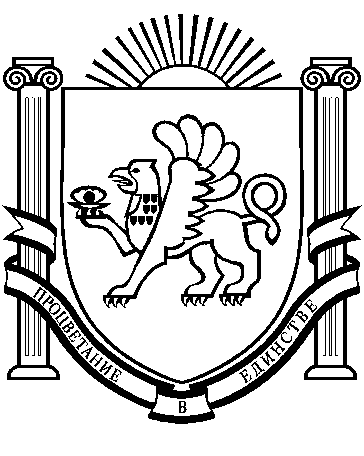 